от 14 апреля 2022 года									       № 130-рОб установлении на 2022-2023 учебный год размера частичной компенсации затрат на содержание обучающихся в муниципальных бюджетных и автономных учреждениях дополнительного образования – музыкальных, художественных школах и школах искусств городского округа город Шахунья Нижегородской областиВ соответствии с Положением о порядке расчета размера частичной компенсации затрат на содержание обучающихся в  муниципальных бюджетных и автономных учреждениях дополнительного образования – музыкальных, художественных школах и школах искусств городского округа город Шахунья Нижегородской области, утвержденным постановлением администрации городского округа город Шахунья Нижегородской области от 02.11.2017 № 1381:1. Установить на 2022-2023 учебный год размер частичной компенсации затрат на содержание обучающихся в муниципальных бюджетных, автономных  учреждениях дополнительного образования - музыкальных, художественных школах и школах искусств городского округа город Шахунья Нижегородской области согласно приложению.2. Настоящее распоряжение вступает в силу с момента подписания и распространяет свое действие на правоотношения, возникшие с 1 сентября 2022 года.3. Начальнику общего отдела администрации городского округа город Шахунья Нижегородской области обеспечить размещение настоящего распоряжения на официальном сайте администрации городского округа город Шахунья Нижегородской области.4. С 01.09.2022 считать утратившим силу распоряжение администрации городского округа город Шахунья Нижегородской области от 27.04.2021 № 172-р «Об установлении на 2021-2022 учебный год размера частичной компенсации затрат на содержание обучающихся в муниципальных бюджетных и автономных учреждениях дополнительного образования – музыкальных, художественных школах и школах искусств городского округа город Шахунья Нижегородской области».5. Контроль за исполнением настоящего распоряжения возложить на первого заместителя главы администрации городского округа город Шахунья Нижегородской области А.Д. Серова.И.о. главы местного самоуправлениягородского округа город Шахунья							    А.Д.СеровПриложениек распоряжению администрации 
городского округа город ШахуньяНижегородской областиот 14.04.2022 г. № 130-рРазмер частичной компенсации затрат 
на содержание обучающихся  на 2022-2023 учебный год в муниципальных бюджетных, автономных  учреждениях дополнительного образования  - музыкальных, художественных школах и школах искусств городского округа город Шахунья Нижегородской областиПостановлением администрации городского округа город Шахунья Нижегородской области от 02.11.2017 № 1381 «Об утверждении Положения о порядке расчета размера частичной компенсации затрат на содержание обучающихся  в  муниципальных бюджетных автономных  учреждениях дополнительного образования – музыкальных, художественных школах и школах  искусств городского округа  город Шахунья Нижегородской области» установлены иные размеры платы за услуги по обучению для отдельных категорий детей и семей._____________________________________________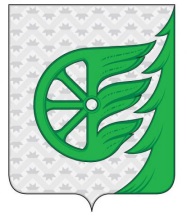 Администрация городского округа город ШахуньяНижегородской областиР А С П О Р Я Ж Е Н И Е№ п/пНаименование учрежденияНаименование отделенияЧастичная компенсация затрат на содержание обучающихся за месяц, рублей1Муниципальное автономное учреждение дополнительного образования «Детская школа искусств городского округа город Шахунья Нижегородской области»ФортепианоБаян, аккордеон, гармоньГитараСкрипкаДуховые инструментыВокально-хоровое отделениеТеатральное отделениеПодготовительное отделение для детей с 5 летТеатр «Пикколино»Подготовка в ССУЗы3503503503503503503503503503502Муниципальное бюджетное учреждение дополнительного образования «Шахунская детская художественная школа»Художественное отделение2503Муниципальное бюджетное учреждение дополнительного образования Вахтанская детская музыкальная школаФортепианоНародные инструменты (баян, аккордеон, гитара)1701704Муниципальное бюджетное учреждение дополнительного образования «Сявская детская музыкальная школа»ФортепианоНародные инструменты (баян, аккордеон, гитара)Струнно-смычковое отделение (скрипка)Хоровое пениеПодготовительный класс «Музыкальная азбука»1701701701701705Муниципальное бюджетное учреждение дополнительного образования «Детская школа искусств» с. ХмелевицыФортепианоНародное отделениеКлассы подготовкиВокально-хоровое отделениеОтделение изобразительного искусства200200200200200